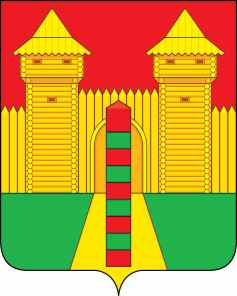 АДМИНИСТРАЦИЯ  МУНИЦИПАЛЬНОГО  ОБРАЗОВАНИЯ «ШУМЯЧСКИЙ   РАЙОН» СМОЛЕНСКОЙ  ОБЛАСТИПОСТАНОВЛЕНИЕот 13.01.2022г. № 6          п. ШумячиВ соответствии с Федеральным законом от 05.04.2013 № 44-ФЗ «О контрактной системе в сфере закупок товаров, работ, услуг для обеспечения государственных и муниципальных нужд», Уставом муниципального образования «Шумячский район» Смоленской области Администрация муниципального образования «Шумячский район»                         Смоленской областиП О С Т А Н О В Л Я Е Т:1. Провести электронный аукцион на право заключить муниципальный                    контракт на благоустройство общественной территории, расположенной по адресу: п. Шумячи, ул. Советская (общественная территория) в рамках реализации                           муниципальной программы "Формирование комфортной городской среды на                     территории поселка Шумячи Шумячского района Смоленской области".2. Установить начальную (максимальную) цену муниципального контракта на благоустройство общественной территории, расположенной по адресу: п. Шумячи, ул. Советская (общественная территория) в рамках реализации муниципальной               программы "Формирование комфортной городской среды на территории поселка    Шумячи Шумячского района Смоленской области" в размере 1 945 059,60 (один         миллион девятьсот сорок пять тысяч пятьдесят девять) рублей 60 копеек.3. Отделу по строительству, капитальному ремонту и жилищно-коммунальному хозяйству Администрации муниципального образования «Шумячский район»                   Смоленской области подготовить проект документации по проведению электронного аукциона на право заключить муниципальный контракт на благоустройство общественной территории, расположенной по адресу: п. Шумячи, ул. Советская (общественная территория) в рамках реализации муниципальной программы "Формирование комфортной городской среды на территории поселка Шумячи Шумячского района Смоленской области".4. Контроль за исполнением настоящего постановления оставляю за собой. Глава муниципального образования «Шумячский район» Смоленской области                                             А.Н. Васильев                                                                           О проведении электронного аукциона 